Semiannual Meeting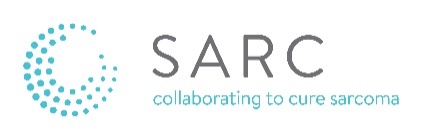 	Friday, May 31, 2024           7:30 am-12:00 pm Central TimeHyatt Centric Chicago Magnificent Mile (Grand Ballroom)7:30 amBreakfastBreakfast8:00-8:20SARC Clinical & Science InitiativesSARC Clinical & Science InitiativesUpcoming events & collaborative opportunitiesUpcoming events & collaborative opportunitiesChappie Conrad MD (SARC Board Chair; UT Houston)Jonathan Fletcher MD (SARC CSO; Harvard U.)Scott Okuno MD (SARC CMO; Mayo Clinic)Steven Young (SARC President & CEO)8:20-9:50Targeting DDR and Genomic Integrity in SarcomaTargeting DDR and Genomic Integrity in SarcomaIntroductions by ModeratorsIntroductions by ModeratorsJonathan Fletcher MDRebecca Gladdy MD PhD (U. of Toronto)Manipulating DDR protein localization: Tx strategiesManipulating DDR protein localization: Tx strategiesDavid Loeb MD PhD (Albert Einstein College of Medicine)Precision oncology in osteosarcomaPrecision oncology in osteosarcomaKatie Janeway MD (Dana-Farber Cancer Institute)SARC032: RT/I-O for extremity sarcoma – What have we learned?SARC032: RT/I-O for extremity sarcoma – What have we learned?David Kirsch MD PhD (Princess Margaret Cancer Centre, UHN)DiscussionDiscussion9:50-10:20Break (30 minutes)Break (30 minutes)10:20-11:20SARC028:  Lessons Learned/Paths ForwardSARC028:  Lessons Learned/Paths ForwardIntroductionsModerator/CoordinatorIntroductionsModerator/CoordinatorScott Okuno MDSandra D’Angelo MD (Memorial Sloan Kettering Cancer Institute)SARC 028: Development and ResultsSARC 028: Development and ResultsMelissa “Missy” Burgess MD (U. of Pittsburgh Medical Center)TLS as a Predictor biomarkerProponents:Against:TLS as a Predictor biomarkerProponents:Against:Florent Petitprez PhD (U. of Edinburgh) &Emily Z. Keung MD (MD Anderson Cancer Center)Breelyn Wilky MD (U. of Colorado)DiscussionDiscussion11:20-11:45Career Awardee PresentationCareer Awardee PresentationAndrogen receptor targeting in DSRCTAndrogen receptor targeting in DSRCTDanh Truong PhD (MD Anderson Cancer Center)11:45-12:00SARC-Sponsored Clinical TrialsPresenter (bolded)IntroductionsIntroductionsScott Okuno MDSARC037 Phase I/II Trabectedin in Ewing Sarcoma in Combination with Irinotecan & 18F-FLT ImagingSARC037 Phase I/II Trabectedin in Ewing Sarcoma in Combination with Irinotecan & 18F-FLT ImagingPatrick Grohar MD PhD (Children’s Hospital of Philadelphia)SARC041 Phase III Randomized Double-Blind Study of Abemaciclib vs. Placebo in Advanced DDLPS SARC041 Phase III Randomized Double-Blind Study of Abemaciclib vs. Placebo in Advanced DDLPS Mark Dickson MD (Memorial Sloan Kettering Cancer Institute)SARC044 Phase II Phase II Trial of Bezuclastinib in Combination with Sunitinib in Patients with GIST who Progressed on Sunitinib MonotherapySARC044 Phase II Phase II Trial of Bezuclastinib in Combination with Sunitinib in Patients with GIST who Progressed on Sunitinib MonotherapyCandace Haddox MD (Dana-Farber Cancer Institute)12:00 noon     Closing Comments & Adjourn12:00 noon     Closing Comments & Adjourn